Anschlussgesuch für Wasser und Elektrizität  Dieses Formular ist einfach mit einem Exemplaren des Untergeschoss-Grundrisses 1:100 und 1 Exemplaren des Situationsplanes 1:500 an die Trimmiser Industriellen Betriebe, Galbutz 2, 7203 Trimmis zu senden. Im Grundrissplan sind die gewünschten Standorte des Aussenzählerkastens (bei Ein- und Zwei-Familienhäuser) bzw. Hauptverteilung (bei den übrigen Bauten) und der Wasseranschluss zu kennzeichnen.Der Unterzeichnete ersucht die Gemeinde Trimmis, nachstehend bezeichnetes Objekt an das gemeindeeigene Hauptverteilnetz anzuschliessen. * Ist mindestens zwei Wochen vor Baubeginn dem Bauamt Trimmis bekannt zu geben.Gewünschte Zuleitung für  Elektrisch		  Kabel-TV		  Wasser Projektierte Verbrauchsstellen ** Ist mindestens zwei Wochen vor Baubeginn bekannt zu geben. Hauseinführung und Platzierung der Messapparate werden durch die Gemeinde bestimmt und dürfen erst aufgrund der Anschlussbewilligung ausgeführt werden. Ort/Datum: 	Der Auftraggeber: 	(Stempel und Unterschrift) ____________________________	_______________________________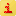 Objekt Strasse Nr.      Parz.      Bauherrschaft Architekt Baugeschäft * El.-Installationsfirma * San.-Installationsfirma * Anschlusswert Elektrizität in Ampere ** Bsp. 25A p EFH; 15-20A p Whg.Anschluss Kabelfernsehen/Anzahl Wohnungen Wasser** (Dimension Bsp. EFH bis 6 Whg. 5/4"/ Belastungswerte Bsp.  Wasserverb: 162l p Person und Tag)     /     Voraussichtlicher Baubeginn Rechnung an: 